                                                          проєкт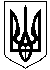 УКРАЇНАМАЛИНСЬКА МІСЬКА  РАДАЖИТОМИРСЬКОЇ ОБЛАСТІР І Ш Е Н Н ямалинської МІСЬКОЇ ради(  сесія восьмого скликання)від   вересня 2022 року №Про прийняття та постановку на баланс у комунальну власність обладнання від ТОВ «УНІВЕРСАЛЬНА ТАРА»       Керуючись Законом України «Про місцеве самоврядування в Україні», Законом України "Про адміністративні послуги" в якості технічної допомоги  відповідно до Акту приймання-передачі від 06 вересня 2022 року (обладнання доставлено 06.09.2022 року),  міська рада       ВИРІШИЛА:    1. Прийняти у комунальну власність Малинської міської територіальної громади обладнання (робоча станція для оформлення та видачі паспортів громадян України для виїзду за кордон та паспортів громадян України у формі ID-картки), загальною вартістю 384 798,00 грн. (триста вісімдесят чотири тисячі сімсот дев’яносто вісім грн. 00 коп.), в якості технічної допомоги  (акт приймання-передачі), для подальшого користування центром надання адміністративних послуг виконавчого комітету Малинської міської ради (на баланс) відповідно до додатку. 2. Виконавчому комітету міської ради здійснити заходи щодо приймання на баланс у комунальну власність Малинської міської територіальної громади обладнання (матеріальних цінностей) відповідно до чинного законодавства. 3. Контроль за виконанням рішення покласти на комісію з питань комунальної власності, житлово-комунального господарства, благоустрою, енергозбереження та транспорту.Міський голова                                                                    Олександр СИТАЙЛО  Павло ІВАНЕНКООлександр ПАРШАКОВЛюдмила ФЕЩЕНКО                                                                                                              Додаток до рішенняМалинської міської ради                                                                                                                     -ї сесії 8-го скликання                                                                                                          від .09.2022 №Секретар міської ради                                                     Василь  МАЙСТРЕНКО№Товари(роботи, послуги)Товари(роботи, послуги)ОписКількість /шт. Ціна, грн. без ПДВ Всього, грн. без ПДВ  1Робоча станція робоча станція у складі: -системний блок Intel i3-10105/8Gb/1000GB/Video з 2-ма виходами для підключення 2-х моніторів/Win10Pro/Eset:центральний процесор Intel Core i3-10105 4/8 3.7GHz 6M LGA1200 65W box-материнська плата GIGABYTE H410M_S2H s 1200 H410 2xDDR4 HDMI-DVI-VGA mATX-пам’ять DDR4 2666 8GB Kingston - НЖДМ 1000 GB 7200 об/хв 64 MB WD SATA-корпус 500W ATX Gamemax-клавіатура Genius USB-миша Genius USB-ПЗ Win Pro 1064 Bit UA-ПЗ ESET Endpoint Security 1 рік-Кабель AM/BM, USB 2.0, 3м.-Кабель DVI, 1.8м-Подовжувач AM/АF, USB 2.0, 1.8м.-Мережевий фільтр, 5 розеток, 1.8м.-Мережевий фільтр, 5 розеток, 4,5м- БФП А4 ч/б Xerox B215 (Wi-Fi) -Тонер картридж Xerox B205/B210/B215 Black -3шт.-монітор 23,8 Philips 243V7QDSB/00 IPS D-Sub, DVI, HDMI -2шт.-Джерело безперебійного живлення Powercom RPT-1000A-Концентратор Defender 7 ports USB 2.0 з БЖ-Цифрова клавіатура Genius Numpad 100 USBАпарат цифровий CANON EOS 2000D 18-55 IS з мережевим блоком живлення  АСК-У10; комплект фотоаксесуарів (штатив для фотокамери; штатив для спалаху; спалах для фотокамери D120 -4шт. тримач для спалаху – 2 шт.; ріплення для спалаху; комплект синхронізаторів (ресівер + 2 трансмиттери); парасолька для спалаху з діаметром 85 см; фон тканевий білий 1.35м x 1.0м) подовжувач USB 2.0, довжина 1,8мАкумулятор типу ААА, ємністю не менше1000mAh – 8 шт.; зарядний пристрій для акумуляторів ААА з можливістю одночасно заряджати 4 акумулятори.Електронний ключ зберігання даних Secure Token 337F16 – 2 шт.Зчитувач документів АТОМ ADR300Зчитувач відбитків пальців DERMALOG ZF1Планшет для підпису LCD Signature Pad signotec Gamma ERT.1320665,00320665,00Разом:Разом:Разом:Разом:Разом:Разом:320 665,00ПДВ 20%:ПДВ 20%:ПДВ 20%:ПДВ 20%:ПДВ 20%:ПДВ 20%:64 133,00Всього із ПДВ:Всього із ПДВ:Всього із ПДВ:Всього із ПДВ:Всього із ПДВ:Всього із ПДВ:384 789,00